Załącznik nr 2HARMONOGRAM PRACY PRZEDSZKOLA
W ROKU SZKOLNYM 2023/2024TERMINTEMATYKARODZAJ UROCZYSTOŚCIOSOBY ODPOWIEDZIALNE28 – 30.08.2023Okres adaptacyjnyZajęcia adaptacyjne, otwarte dla rodziców i dzieci.Nauczyciele wszystkich grup01.- 04.09.2023Rozpoczęcie roku szkolnegoUdział 5-6l w uroczystym apelu. Spotkanie z dziećmi w grupach.Nauczyciele wszystkich grupE. Chmielewska 11.09.2023Światowy Dzień Pierwszej PomocyZajęcia w grupach: promowanie znaczenia pierwszej pomocy w ratowaniu zdrowia i życia.Nauczyciele wszystkich grupK. Gątarz15.09.2022Międzynarodowy Dzień KropkiZajęcia rozwijające kreatywność w grupach.Nauczyciele wszystkich grupK. Chmielewska20.09.2022Ogólnopolski Dzień Przedszkolaka, pasowanie na przedszkolaka Zabawy integracyjne spotkanie w grupach.Nauczyciele wszystkich grupK. Gątarz
J. Jastrzębowska22.09.2023Pierwszy Dzień Jesieni„W poszukiwaniu oznak jesieni” – spacer, obserwacje przyrodnicze.Nauczyciele wszystkich grupK. Chmielewska28.09.2022Światowy Dzień JabłkaZajęcia w grupach:  zabawy plastyczne, kulinarne.Nauczyciele wszystkich grupE. Chmielewska07.10.2023 – 22.10.2023Cała Polska Programuje – udział w CodeWeek - Europejski Tydzień KodowaniaDziałania w ramach  ogólnopolskiego programu  Uczymy dzieci programować.Chętni nauczycieleK. Chmielewska29.09.2023Ogólnopolski Dzień Głośnego CzytaniaSpotkania w grupach, głośne czytanie bajek, opowiadań, legend, uwrażliwianie na piękno języka pisanego oraz polskiej literatury.Nauczyciele wszystkich grupK. Chmielewska29.09.2023Dzień ChłopcówŻyczenia i drobne upominki dla chłopców w grupie.Nauczyciele wszystkich grup

K. Gątarz06.10.2023Światowy Dzień UśmiechuZajęcia w grupach: plener fotograficzny we współpracy z rodzicami (zdjęcia uśmiechniętych dzieci, rodzin – wystawa).Nauczyciele wszystkich grup

K. Gątarz13.10.2023Dzień Komisji Edukacji NarodowejPrzygotowanie i wręczenie laurek  pracownikom oświatyNauczyciele wszystkich grup16.10.2023Dzień Papieski- Św. Jan Paweł II i Cywilizacja Życia.Przygotowanie gazetki, prezentacja multimedialna, śpiewanie piosenek poświęconych Janowi Pawłowi II – zajęcia w grupach.Wyjście do kapliczki poświęconej Janowi Pawłowi II, poznanie historii życia papieża Polaka, zapalenie zniczy.Nauczyciele wszystkich grupE. Chmielewska30.10.2023Światowy Dzień OszczędzaniaZabawy matematyczne w grupach.Nauczyciele wszystkich grupK. Chmielewska31.10.2023Wyjście na cmentarz żołnierzy poległych podczas I wojny światowej – „Szlakiem historii” w ramach realizacji międzynarodowego projektu „Piękna nasza Polska cała”Prace porządkowe, zapalenie zniczy.Nauczyciele wszystkich grupP. Lampkowska03.11.2023Dzień Postaci z BajekZajęcia w grupach - przebranie dzieci za ulubioną postać z bajki, prezentacja strojów. Zabawy, łamigłówki, puzzle, zagadki bajkowe. Zabawy integracyjne. Zaangażowanie rodziców w przygotowanie strojów.Nauczyciele wszystkich grupK. Gątarz10.11.2023Narodowe Święto Niepodległości – „Piękna nasza Polska Cała”- obchody rocznicy odzyskania niepodległości w ramach międzynarodowego projektu. Warsztaty patriotyczne z rodzicami (daty ustalone w grupach)Obchody związane z rocznicą odzyskania niepodległości przez Polskę – praca w grupach. Udział w apelu – zaprezentowanie pieśni patriotycznych. Udział w Narodowym śpiewaniu hymnu – godz. 11.11 w ramach projektu „Piękna nasza Polska cała”Nauczyciele wszystkich grupJ. Jastrzębowska16.11.2023Międzynarodowy Dzień Tolerancji„Jestem Tolerancyjny, rozumiem czym jest tolerancja” – zajęcia i zabawy w grupach, przygotowanie gazetki tematycznej.Nauczyciele wszystkich grupE. ChmielewskaListopadKocham Cię Polsko! – turniej wiedzy o Polsce (daty ustalone w grupach)Turniej wiedzy o Polsce – udział dzieci w turnieju, wręczenie dyplomów.Nauczyciele wszystkich grup
P. Lampkowska24.11.2023Światowy Dzień Pluszowego MisiaPrezentacja multimedialna, wystawa misiów wykonanych przez dzieci, gazetka „Historia Misia”, zabawy integracyjne w grupach, zabawa taneczna z udziałem dzieci.Nauczyciele wszystkich grupK. Chmielewska30.11.2023Zabawa andrzejkowaWróżby, poznanie tradycji andrzejkowych.Nauczyciele wszystkich grupJ. Jastrzębowska01.12.2023Międzynarodowy Dzień Osób Niepełnosprawnych Prezentacja multimedialna, gazetka tematyczna.Nauczyciele wszystkich grupK. Gątarz06.12.2023MikołajkiOdwiedziny Świętego Mikołaja, wręczenie drobnych upominków. Nauczyciele wszystkich grup.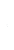 K. Chmielewska11.12.2023Dzień Praw DzieckaZajęcia i zabawy w grupach. Zapoznanie dzieci z prawami dziecka – prawami człowieka, wykonanie plakatu, pracy plastycznej, gazetki tematycznej.Nauczyciele wszystkich grupE. ChmielewskaListopad/ grudzieńKonkurs świąteczny Wystawa wykonanych prac, wyłonienie zwycięzców.Nauczyciele wszystkich grup.K. Gątarz
K. ChmielewskaGrudzieńWarsztaty bożonarodzeniowe – Tradycyjne ozdoby świąteczne – zajęcia otwarte (daty ustalone w grupach)Tradycje bożonarodzeniowe, prezentacje multimedialne, zabawy. Wykonywanie ozdób świątecznych.Nauczyciele wszystkich grup.K. Chmielewska19.12.202320.12.2023Jasełka przygotowane przez grupę dzieci 5-6l z udziałem młodszych grup.Pierwszy Dzień ZimySpotkanie z Mikołajem.Współpraca z rodzicami, opracowanie scenariusza, próby przedstawienia, inscenizacja.Spotkanie czytelnicze, białe strojeSpotkanie z Mikołajem, wręczenie upominków, wspólne kolędowanie – w grupach.Nauczyciele wszystkich grup.E. ChmielewskaJ. Jastrzębowska19.01.2024Dzień Babci i Dziadka. Przedstawienie programu artystycznego przez dzieci dla babć i dziadków z okazji ich święta. Wręczenie upominków, poczęstunek. Zaangażowanie rodziców w przygotowanie uroczystości.Nauczyciele wszystkich grup.J. Jastrzębowska
E. Chmielewska09.02.2024Bal karnawałowy.Zabawy taneczne z udziałem dzieci, zaangażowanie rodziców w przygotowanie strojów.Nauczyciele wszystkich grup.E. Chmielewska21.02.2024Dzień Języka Ojczystego.Spotkanie  z nauczycielem języka polskiego, logopedą.Nauczyciele wszystkich grup.P. Lampkowska08.03.2024Dzień Dziewczynek.Życzenia, zabawy integracyjne.Nauczyciele wszystkich grup.K. Gątarz12.03.2024Dzień MatematykiZabawy matematyczne, kodowanie.Nauczyciele wszystkich grup.P. Lampkowska21.03.2024Pierwszy Dzień Wiosny.Światowy Dzień Kolorowej Skarpety, Dzień wsparcia osób z Zespołem Downa.Zwiastuny wiosny, prezentacja multimedialna, zabawy integracyjne, wykonanie Marzanny – pożegnanie zimy.Wykonanie gazetki tematycznej, przyjście do przedszkola w kolorowych skarpetkach nie do pary jako znak wsparcia osób z Zespołem Downa.Nauczyciele wszystkich grup.K. ChmielewskaNauczyciele wszystkich grup.27.03.2024Dzień TeatruZabawy parateatralne, poznanie zawodów związanych z teatrem, wykonanie kukiełek, pacynek, zabawy w teatr. Przedstawienie przygotowane przez nauczycieli.Nauczyciele wszystkich grup.J. JastrzębowskakwiecieńWarsztaty wielkanocne - zajęcia otwarte dla rodzicówTradycje wielkanocne, prezentacja multimedialna, zabawy integracyjne, przygotowanie ozdób.Nauczyciele wszystkich grup.K. Chmielewska03.04.2024Światowy Dzień Świadomości Autyzmu.Dzień Książki dla DzieciWykonanie gazetki tematycznej, zabawy integracyjne w grupach.
Na niebiesko dla autyzmu.Spotkanie w szkolnej bibliotece.Nauczyciele wszystkich grup.P. LampkowskaKwiecień „Polska wierszem malowana” - Przedszkolny Konkurs Recytatorski- w ramach międzynarodowego projektu „Piękna nasza Polska cała”.Prezentacja przygotowanych wierszy. Wręczenia dyplomów i nagród. Nauczyciele wszystkich grup.K. GątarzK. Chmielewska22.04.2024Dzień Ziemi.Prace plastyczne, plakaty, sprzątanie terenu wokół przedszkola.Nauczyciele wszystkich grup.E. Chmielewska30.04.2024Dzień Flagi. Rzeczypospolitej Polskiej .Rocznica Uchwalenie Konstytucji 3 Maja.Zajęcia tematyczne, przygotowanie gazetki, kotylionów, flag - warsztaty patriotyczne. Praca w grupach.Nauczyciele wszystkich grup.Maj/czerwiecDzień Rodziny.Uroczystość z udziałem rodziców. Program artystyczny, wspólne zabawy.Nauczyciele wszystkich grup.P. Lampkowska31.05.2024Międzynarodowy Dzień Dziecka.Zabawy integracyjne w grupach, upominki dla dzieci przygotowane przez rodziców.Nauczyciele wszystkich grup.K. Chmielewska21.06.2024Uroczyste zakończenie przedszkola.Uroczyste pożegnanie 6-latków. Nauczyciele wszystkich grup.E. Chmielewska
P. LampkowskaPaździernik - majMiędzynarodowy projekt czytelniczy „Mały miś w świecie wielkiej literatury”.Realizacja wg harmonogramu.Chętni nauczycieleK. Chmielewska15.09.2023 – 31.05.2024Międzynarodowy projekt „Piękna nasza Polska cała”.Realizacja wg harmonogramu.Nauczyciele wszystkich grup.K. ChmielewskaPaździernik– maj Ogólnopolski program „Uczymy dzieci programować”.Realizacja wg scenariuszy.Nauczyciele wszystkich grup.K. ChmielewskaWrzesień - czerwiecOgólnopolski projekt edukacyjny „Mogę być, kim chcę”Realizacja wg harmonogramu.K. GątarzWrzesień  – kwiecieńOgólnopolski projekt edukacyjno – czytelniczy „Bajki – Pomagajki”Realizacja wg harmonogramu.K. GątarzWrzesień – majOgólnopolski Projekt Edukacyjny „Z darami natury świat nie jest ponury” – Konkurs piosenki przedszkolnej „Ja też mam talent”Realizacja wg harmonogramu.E. ChmielewskaWrzesień – czerwiec Ogólnopolski Program Edukacyjny „Mamo, tato – wolę wodę”Realizacja wg harmonogramu.J. JastrzębowskaPaździernik - majOgólnopolski Program Edukacyjny „Zdrowo i sportowo”. Olimpiada sportowa – udział dzieci.Realizacja wg harmonogramu.K. Gątarz
K. ChmielewskaWrzesień – czerwiec Akcje charytatywneWspółpraca z Fundacją dla Rodaka – wykonanie i wysłanie kartek dla Rodaków.
Serce za Odwagę – wykonanie i wysłanie kartek bożonarodzeniowych dla kombatantów.
Góra grosza.
Współpraca ze Szkolnym Kołem Wolontariatu.
Kartka dla Bohatera – BohaterOn
Szlachetna Paczka.
Współpraca ze Schroniskiem dla zwierząt w Olsztynie.
Herbatka dla Seniora – zorganizowanie zbiórki herbaty/kawy. Odwiedziny Seniorów w Waplewie w ramach międzynarodowego projektu.
„Święty Mikołaj na Kresach” – zbiórka artykułów papierniczych, chemii, produktów długoterminowych dla polskich szkół na Litwie.Nauczyciele wszystkich grup.K. GątarzK. Chmielewska